CzWARTE WYZWANIE ŚWIETLIKA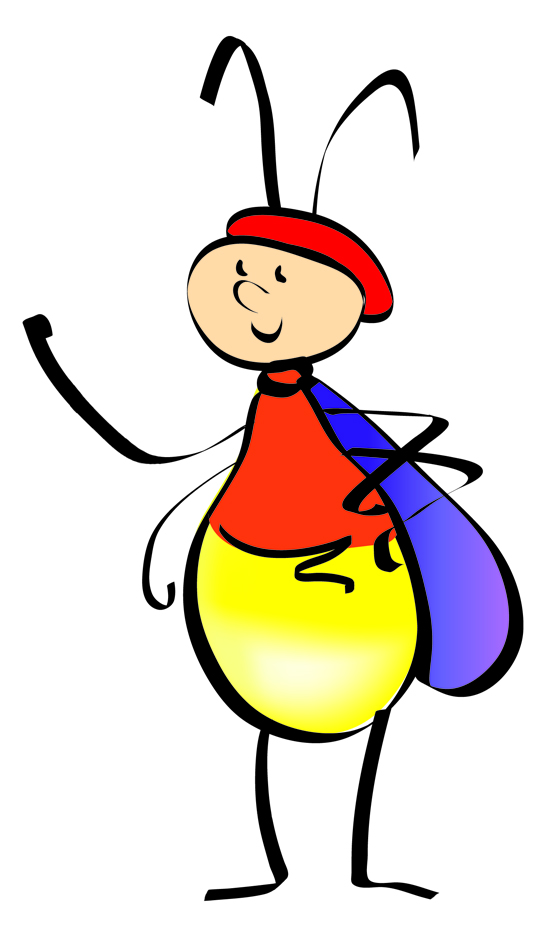 Zadanie 1 DoświadczeniaDoświadczenie 1. Skacząca żabaPotrzebne: - 2 kawałki gumki recepturki,- 2 kubeczki papierowe lub styropianowe,- klej, nożyczki, kartka papier lub model żabki, kredki. 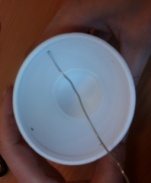 Przebieg doświadczenia:1. W jednym kubeczku zrób 4 dziurki. 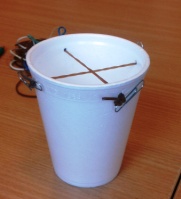 2.Przewlecz jedna gumkę przez dwa otwory leżące naprzeciwko siebie, zawiąż supełki, nie naciągaj gumki do pełnego naprężenia, to samo zrób z drugą gumką. 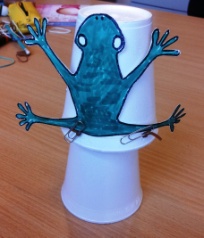 3. Pokoloruj  i wytnij żabę, naklej ją na bok tego kubeczka. 4. Postaw drugi - pusty kubeczek do góry dnem, nałóż na niego kubeczek z żabką, lekko naciśnij. 5. Zapisz lub narysuj, co się dzieje. ………………………………………………………………………………………………………………………………………………………………………………………………………………………………………………………………………………………………………………………………………………………………………………Napisz lub narysuj, co się dzieje, gdy naciskasz mocniej, a co gdy naciskasz słabiej.………………………………………………………………………………………………………………………………………………………………………………………………………………………………………………………………………………………………………………………………………………………………………………Doświadczenie 2. „Skacząca piłeczka”Potrzebne: - gumki recepturki, co najmniej 30 sztuk (najlepsze są niezbyt długie i niezbyt rozciągliwe).Przebieg doświadczenia:1. Przygotuj  30 gumek recepturek, weź je wszystkie do ręki i z niewielkiej wysokości zrzuć na blat stolika. Zapisz lub narysuj, co się dzieje. ……………………………………………………………………………………….……………………………………………………………………………………………………………………………………………………………..………………………………………………………………………………………………..…………………………2. Z gumek przygotuj piłeczkę: 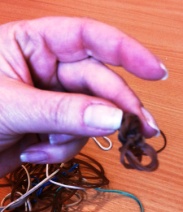 - weź 4 - 5 gumek i zwiń w dłoniach w kulkę, 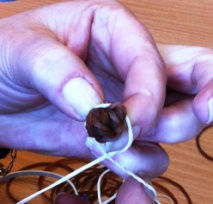 - następie oplataj kulkę kolejnymi gumkami, tak aby powstała piłeczka. 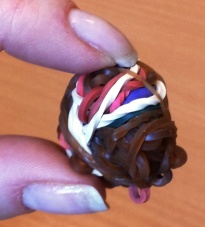 3. Rzuć piłeczkę z niewielkiej odległości na blat. Zapisz lub narysuj, co się dzieje. ……………………………………………………………………………………….……………………………………………………………………………………………………………………………………………………………..………………………………………………………………………………………………..…………………………Doświadczenie 3. Potrzebne: -plastikowy pojemnik po margarynie lub lodach, a nawet tekturowy pojemnik po chusteczkach. - gumki recepturki o różnej grubości i długości, - nożyczki, 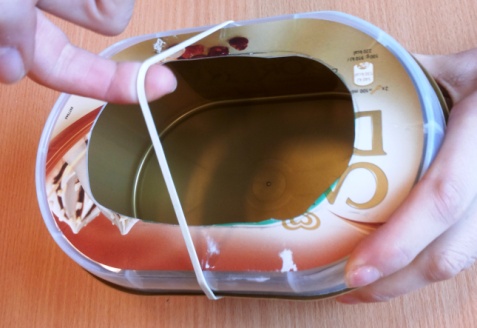 Przebieg doświadczenia: 1. Przygotuj pudełko:- w wieczku pudełka wytnij dziurę, - nałóż wieczko na pudełko, 2. Nałóż na pudełko gumkę i szarpnij placem gumkę: Zapisz lub narysuj, co się dzieje. ……………………………………………………………………………………….……………………………………………………………………………………………………………………………………………………………..………………………………………………………………………………………………..…………………………3. Nałóż na pudełko grubą i cienką gumkę tej samej długości, szarpnij placem najpierw jedną a potem drugą gumkę : Zapisz lub narysuj, co się dzieje, jak jest różnica. ……………………………………………………………………………………….……………………………………………………………………………………………………………………………………………………………..………………………………………………………………………………………………..…………………………4. Nałóż na pudełko 2 takie same gumki, jedną napnij mocnej. Szarpnij placem najpierw jedną a potem drugą gumkę : Zapisz lub narysuj, co się dzieje, jak jest różnica. ……………………………………………………………………………………….……………………………………………………………………………………………………………………………………………………………..………………………………………………………………………………………………..…………………………Informacje od Świetlika Niektóre materiały, jak sprężyna czy gumka recepturka, można rozciągać, a one wracają do pierwotnej długości lub kształtu. Podczas tego rozciągania się i kurczenia uwalnia się energia, którą można wykorzystać do różnych celów. Przykłady tego zjawiska możecie znaleźć w codziennym życiu. Malutkie sprężyny w długopisach pozwalają wysuwać i chować wkład, elastyczne gumki  w spodniach od dresu pozwalają łatwiej je zdejmować i zakładać. Gdy kulka z gumek uderza o podłogę, gumki najpierw naciągają się,  a potem kurczą, wracając do swoich rozmiarów. Energia, która uwalnia się przy tym chwilowym kurczeniu powoduje, że kulka podskakuje. Od wieków rozciągliwość materiałów wykorzystywana jest w muzyce. Wszystkie instrumenty strunowe – między innymi pianino, fortepian, skrzypce, altówka, wiolonczela i kontrabas działają wykorzystując tę właściwość. Uderzenie w strunę (np. w pianinie) lub szarpnięcie jej (np. w harfie) powoduje drgania i wydobycie się dźwięku. Im grubsza i słabiej naciągnięta struna tym niższy jest dźwięk.  Zadanie: Prawda-FałszPrzy każdym stwierdzeniu zaznacz, czy jest ono prawdziwe czy fałszywe. Zakreśl słowo PRAWDA lub FAŁSZ:Wykreślanka „Instrumenty strunowe” Znajdź nazwy 4 instrumentów strunowych ukryte w wykreślance. 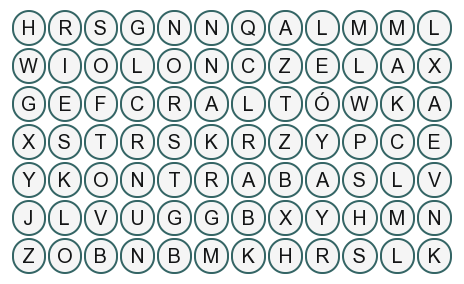 1. Niektóre materiały mogą kurczyć się i rozciągaćPRAWDAFAŁSZ2. Energia nie powstaje podczas kurzenia się przedmiotów.PRAWDAFAŁSZ3. Możliwość kurczenia się rozciągania niektórych materiałów jest wykorzystywana w niektórych instrumentach muzycznych. PRAWDAFAŁSZ4. Im grubsza struna tym wyższy dźwięk. PRAWDAFAŁSZ